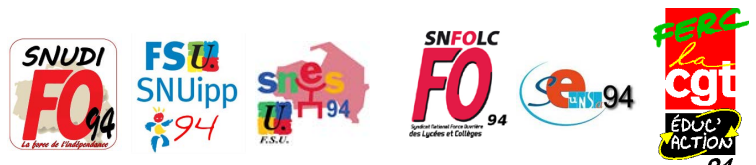 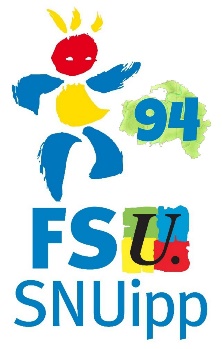 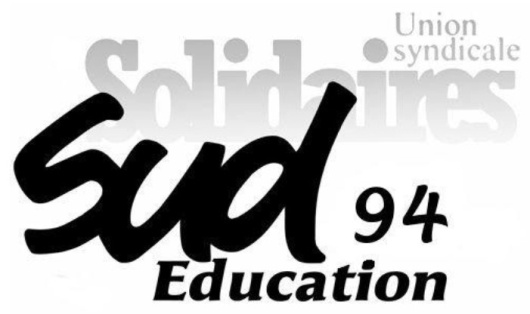 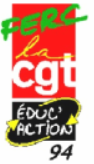 A envoyer par courriel, (ou à déposer) à votre secrétariat de circonscription 
(avant le samedi 16 mars minuit, pour le 19 mars)DECLARATION INDIVIDUELLE D’INTENTION DE GREVE(à retourner à l'IEN de circonscription)NOM : ………………………………………………………PRENOM : ………………………………………………………ECOLE : ………………………………………………………CIRCONSCRIPTION : ………………………………………………………Déclare son intention de faire grève le mardi 19 mars 2024Jeudi 21 mars 2024Vendredi 22 mars 2024Fait à ……………………… le ……………………………signature du déclarant,